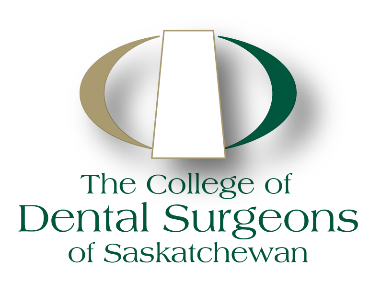 Updates to the Continuing Education Policy Old11.2(2) (a) All submissions and/or questions may be directed to, Jason Korte at ceassist@saskdentists.com (b) Faxing and mailing CE verification/certificates letter will no longer be accepted as a method of sending—faxing and mailing creates a massive amount of waste as documents are then scanned and placed into each members’ electronic file. PDF and JPEG formats will ONLY be accepted.IMPACT ECONOMICS SURVEY Credit will be earned for completing the Impact Economics Survey. The data collected from our members through this survey is directly used to make annual modifications to the fee guide and to help assess the economic landscape of our profession in Saskatchewan. This information is used to generate individualized Practice Analysis Reports for those participating members, which is a valuable practice management tool. CE CREDITS FOR SURVEY PARTICIPATION Completion of associate survey: 1 CE point Completion of owner survey: 3 CE pointsNew11.5(2) (a) To submit CE credits, please sign into the member portal CDSS - Members Only (saskdentists.com) and click on the Continuing Education, Transcripts and Annual Session tab. Follow the instructions to complete the CE Self Submission Form. Once submitted the CDSS will review each submission, and after approved, processing will take 24-48 hours to upload to your transcript. If you have any further questions please contact Jessica Gunn, Licensing and Renewal Coordinator via email at ceassist@saskdentists.com (b) Emailing, Faxing and mailing CE verification/certificates letters will no longer be accepted as a method of sending—faxing and mailing creates a massive amount of waste as documents are then scanned and placed into each members’ electronic file. PDF and JPEG formats will ONLY be accepted. IMPACT ECONOMICS SURVEY Credit will be earned for completing the Impact Economics Survey. The data collected from our members through this survey is directly used to make annual modifications to the fee guide and to help assess the economic landscape of our profession in Saskatchewan. This information is used to generate individualized Practice Analysis Reports for those participating members, which is a valuable practice management tool. CE CREDITS FOR SURVEY PARTICIPATION Completion of procedure frequency survey: 3 CE point Completion of wage survey: 3 CE points